Název zakázky:	Nemocnice Vyškov - stavební úpravy křídla 03 promagnetickou rezonanciČíslo zakázky:	100745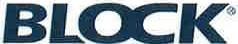 Clean Room SolutíonsJména odpovědných z.ástuptU za zhotoviteJc:	.Jmě1111 odpovědných zástupců za objednatele: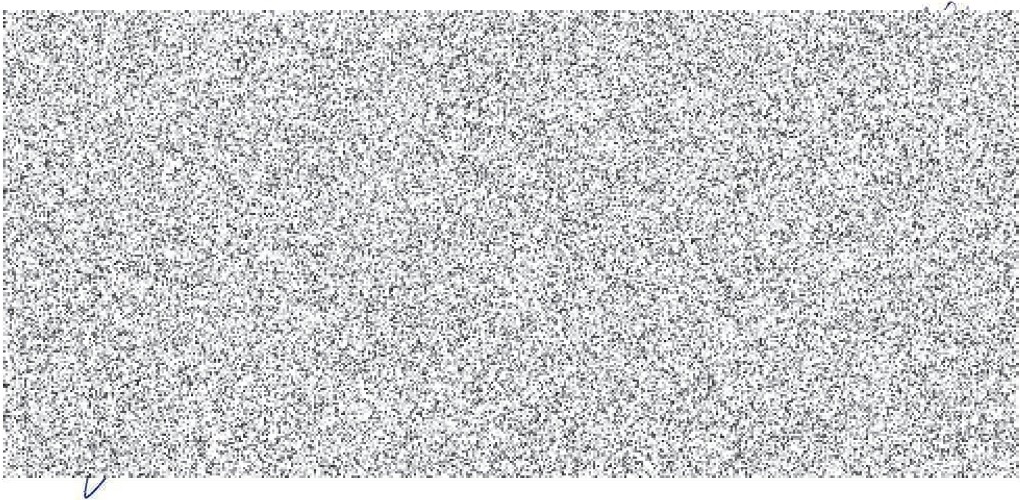 Dalum:	Podpis:	Datum:	Podpis:Po podpisu tohoto změnového listu odpovědnými zástupci smluvních stran má tento změnový  list charakter:t8J dodatek ke smlouvě:O podklad k dodatku ke smlouvěO podklad ke změně projektové dokumentacePřilohy:l.	Rozpočet    Rozdělovn  ík:1x zhotovitel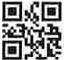 1x objednatelFormuláf B·FM-7. 2-02-02 / V10 / v 5 ke dni 1202 2016Datum vydáni: 10.08.2023Počet příloh: 1www.blockcrs.cz2/2Výtisl< číslo : 1·'I...?-.-h1 ',-·W"'":-.,;...i.,·j .-'·,ff• j' '">":il!v	 		dne	,i.tf:f.l1-·",-; --t  ·' :.11  !-	,- ·  ,;:>  •- ;.:S.,r•í ,·...  :,'r       .,   . 7{'i.I:J	5.;' - - .·":Ji,.j•l,t..:. =,  :Iit'!·,·Méť:•,..  ...,,Ít/.·":':l ·f(" 1   1,-      ..     --·-· · ". x.    ..,:·ď....     •,  ...4_!i.&4!if,,...,-:t ......   -o,.?.r  ....... ,;·.1.:r._..rliA.,'j,:...-ť·j._,,(:.ř-:;..;-;ft  ...-}....-..· "..:,-:l..i	-'· =··   r• ,-,;<,. ,··! ,;   .., :--·'o   ; ·_  --:;'  '",	..:_:::;,..,:• u:·.,i·!.;:;. - ., ., .,   :.;:-' '-?.,:;':s"·)!,    "   :.'.fl..j ,.:•·.iJ:  'i- ! .·......r .....  l:;'.-,:,;:.);   -l	L l     'ti-Ji • -.   •	Za  objednatele'):'i-,'.!..:.,y,.-::.:",..'-":.t:,-::tt..:.;,·ir·.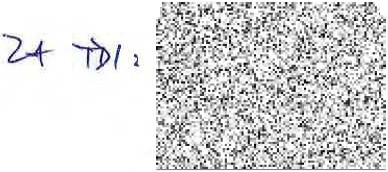 >,',•-·: •:;;',  ••  •  -    :..."{  , ; -- "C'r:;..--:;·:i1r: :t · iz.:.J, · .... · .	..Položkový rozpočet, ZL71Cen. soustava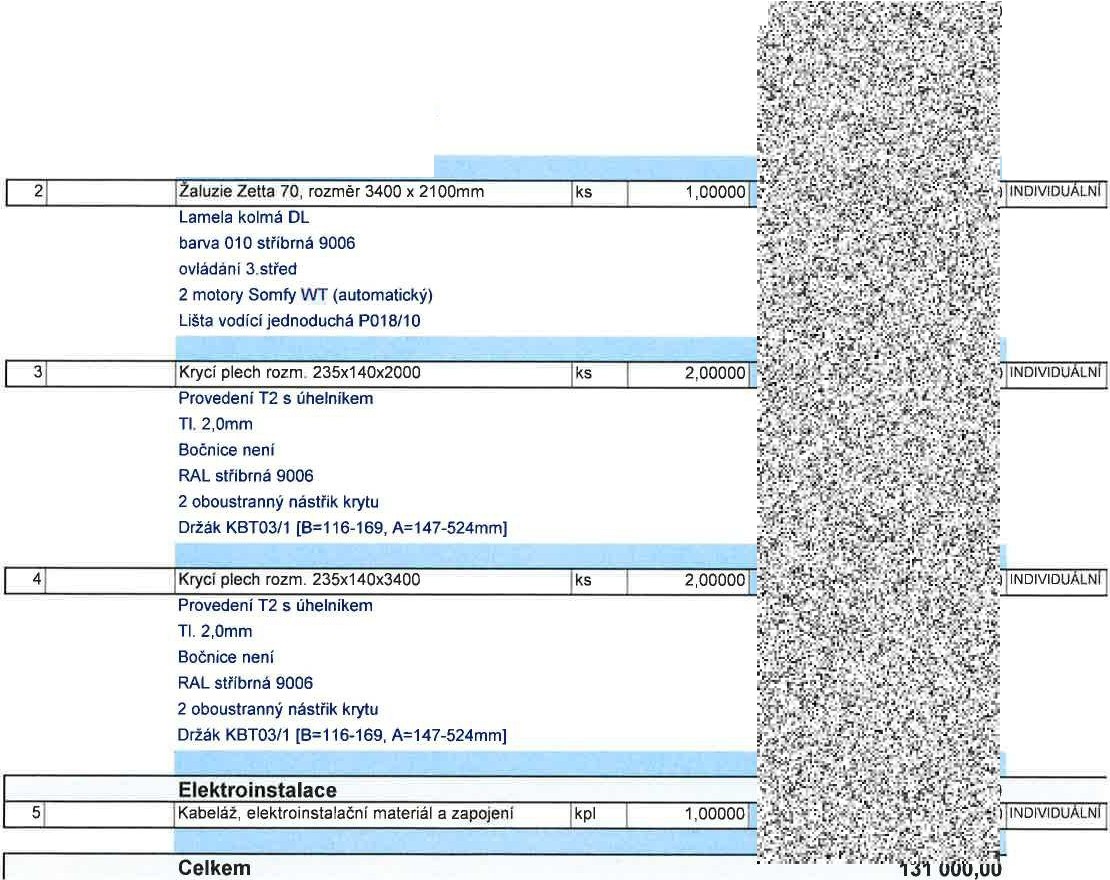 P.č. Číslo položky Název položky	MJ  Množství	Cena I MJ   Celkem	/ platnostDíl: 767	Konstrukce zámečnické	·	, -:::{·	ťf ' ť, ..; :'"  	;  I  ·	i· f/....) );". - ..,.,,_, ; ...w ·ť1	J2  aluzie   Zetta 70, rozměr 2000 x 2100mm	ks	1.00000   t:,:..:.f!  ',?'.;f !=l.fs.  .,;.o! ·:	.v  ..:"J!'No1v1ou ALNIILamela kolma DL  barva 01O stříbrná 9006 ovládání 3.střed2 motory Somfy WT (automatický) Lišta vodící jednoduchá P018/10• . ·.. ,	. ..:i	.·  "·  .  . :.. ...  o  ,,-,Název zakázky: Číslo zakázky:Nemocnice Vyškov - stavební úpravy křídla 03 pro magnetickou  rezonanci100745	Clean Roo m Solutions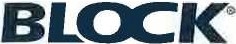 Zhotovřtel: Objednate:lBLOCK CRS a.s. Valašské Meziříčí Nemocnice Vyškov p.o.ZMĚNOVÝ LIST Č. 72SO,  PS: D.1.01.04.fVzduchotechnikaPopis změn a zdůvodnění: Předkládáme Vám tento změnový list na základě požadavku objednatele na změnu umístění klimatizačních jednotek v l.PP v místnostech D3-0.57 - 0.62 a přemístění stávající jednotky klimatizace do místnosti rentgenu z dt1vodů požadavku nachlazení místnosti RTG v l.NPčásti I.etapy.Změnu požaduje:O ZhotovitelJméno:cgj Objednatel	O OstatníZměnil je dokh1dovHna:O Zápisem ve stavebním denlku ze dneO Vypracováním změny projektu čísloO Zapracováním do dokumentace skutečného provedení stavby O Zápisem z kontrolního dne nebo zápisem zjednáni ze dne  cgj Ostatní: dleobchůzky stavby s autorským dozorem a TOSVlivzm  uv!Ul  so ubory projektovédokum entace:cgj Ano	O NeVliv změny na validace:O Ano	cgj NeCena změny doch\vky je stanovena:O Bez zrněnyOOdečtem položky rozpočtu, č.[8J Dohodou	O Jiný postupVliv změny nn konečný termin dokončeni 1Jlla:cgj Bez změnyO Posunuti konečného terminu předániVliv zménv nn cenu diln:O Bez vlivu na cenucgj Změna ceny díla o  Kč:     57 774,84 Kč bez DPHRealizne e změny bude prověřen11  z kouškou:O Ano	cgj Nea	-  R-o-_z_d _ě l_ov_n- _ík:_ 1_x z-_h_o_tov_i-te l  	__ _Oa_ t_u_m_v_y_d_á_n_í: _ 1 4.  0- .8- -2_0-_2 3  	_ __1x objednatel	Počet příloh: 1Výtiskčíslo:1Název zakázky:	Nemocnice Vyškov - stavební úpravy křídla 03 pro magnetickou rezonanci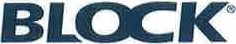 Clean Room SolutionsČíslo zakázky:	100745.Jména odpovědných  zástupců za zhotovitele:	Jména  odpovědných  zástupců  za objed natele: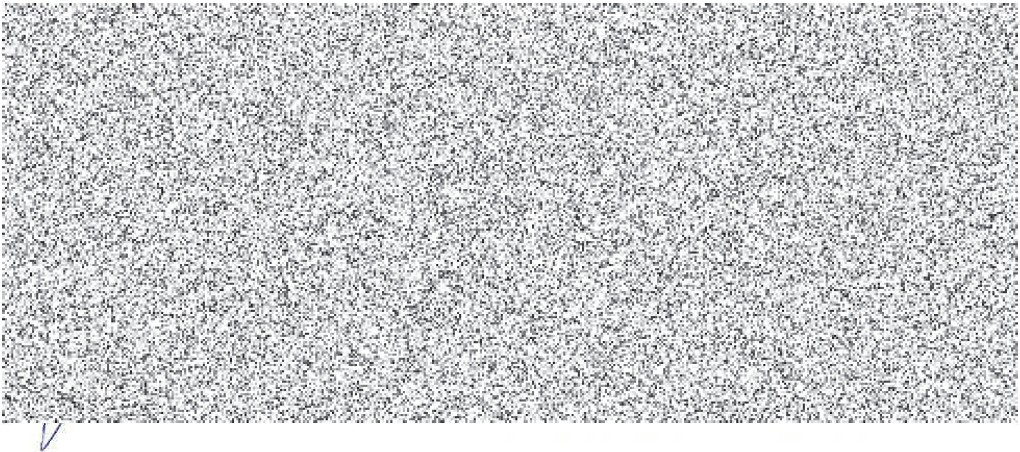 Datum:	Podpis:	Datum:	Podpis:Po podpisu tohoto změnového listu odpově dnými zástupci smluvníc h stran mátento změnový list charakter:O dodatek  ke smlouvě:t8'J podklad k dodatku ke smlouvěO podklad ke změně projektové dokument acePfllohy:RozpočetRozdělovnik:1x zhotovitel1x objednatelFo, mulál B-FM-7. 2-02-02 1 V10 I v 5 ke dni 12 02 2016Datum vydáni: 14.08.2023Počet příloh: 1www.blockcrs.cz212Výt isk čís lo : 1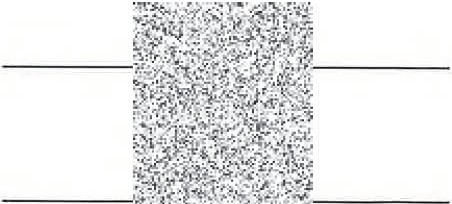 Zpracováno programem BUILDpower S,  © RTS, a.s.	Stránka 1 z 1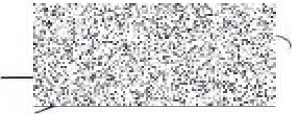 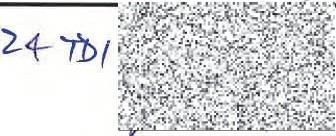 Položkový rozpočet, ZL72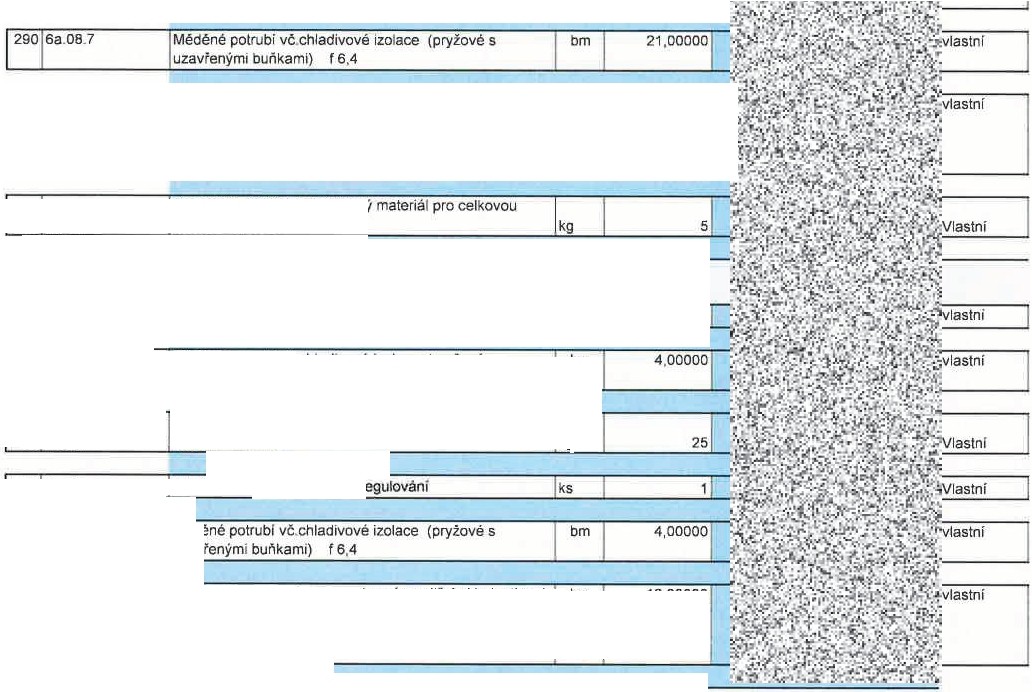 Celkem	57 774,84Zpracováno programem BUILDpower S,  © RTS, a.s.	Stránka 1 z 1Název zakázky:Číslo zakázky:Nemocnice  Vyškov  -  stavební  úpravy  křídla  03   promagnetickou rezonanci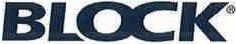 100745	Clean Room SolutionsZhotovitel: Objednatel:BLOCK CRS a.s. Valašské Meziříčí Nemocnice Vyškov p.o.ZMĚNOVÝ LIST Č. 73SO, PS: 01.01. ASŘPopis změn a zdUvodnění: Předkládáme Vám tento změnový list na základě neprovedených prací souboru ASŘZměnu pof,aduje:O ZhotovitelJméno:[8J Objednatel	O OstatniZměna je do.kladová na:O Zápisem ve stavebním denlku ze dneO Vypracováním změny projektu čísloO Zapracováním do dokumentace skutečného provedení stavby O Zápisem z kontrolního dne nebo zápisem zjednání ze dne [8J Ostatní:Vliv změny  na soubory nro jc ktové dokumentace:[8J Ano	O NeVliv změny na validnce:O Ano	IZJNeCena změny  dodáv ky  je sta novena:!Zl Bez změnyOOdečtem položky rozpočtu, č.O Dohodou	O Jiný postupVliv změny  na  konečný termln dokončeni díla:[8J Bez změnyO Posunutí konečného termínu pfedáníVliv změny na cenu d íla:O Bez vlivu na cenu!Zl Změna ceny dlla o Kč:	-128 333,14  Kč bez  DPHRealizace z měny bude  prověřena  zkouškou:O Ano	[8]NeR- o-z-d-_ě lo_vn- -í _k:_1x_ z_ ho- t-ov- -ite- l-	-	-	-	- -D-a_tu_m v-_y _da· -n_ í_:2-.1 - 0-.8-_2 _0 2 3  	_ __Název zakázky:	Nemocnice Vy kov - stavební úpravy křídla D3 pro magnetickou rezonanci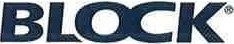 Clean Ro o m Solutio nsČíslo zakázky:100745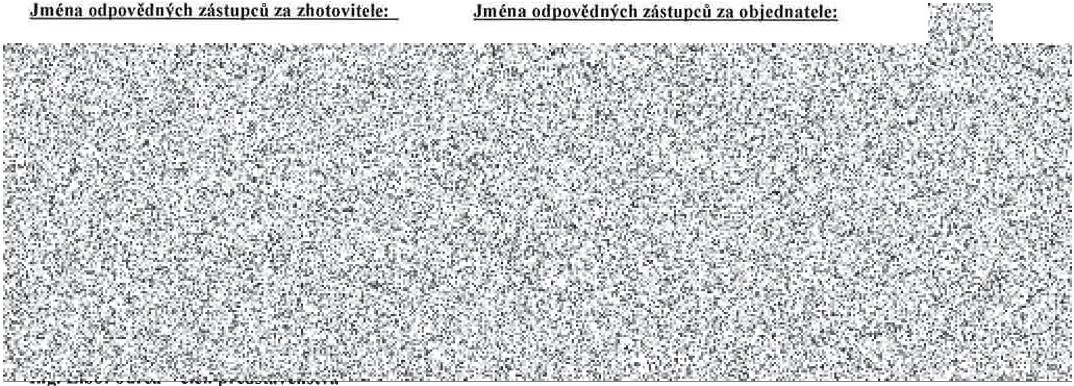 Datum:	Podpis:	Datu m:	Podpis:Po podpisu tohoto změnového listu odpovéd nými zástupci smluvních stran má tento změnový list charakter:D dodatek ke smlouvě:podklad k dodatku ke smlo uvěD podklad ke změně projektové dokume ntacePřílohy:Rozpočet[!) [!):d[!),..\.	Rozdělovník:1x zhotovitelDatum vydání: 21.08.2023www.blockcrs.cz2/2Za zhotovitele	Za objednatele·	ř.í -O'.ť,'..,:.• .:Jl=i .·'f r  . ....'.ff'.- ···.   '-1...)..,-i, :•1  <.1.,"..>. --p, ,:.>.li    ,,a,,f,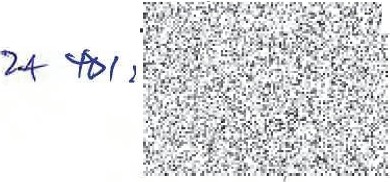 o oz  ovy rozp-ocet, ZL73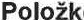 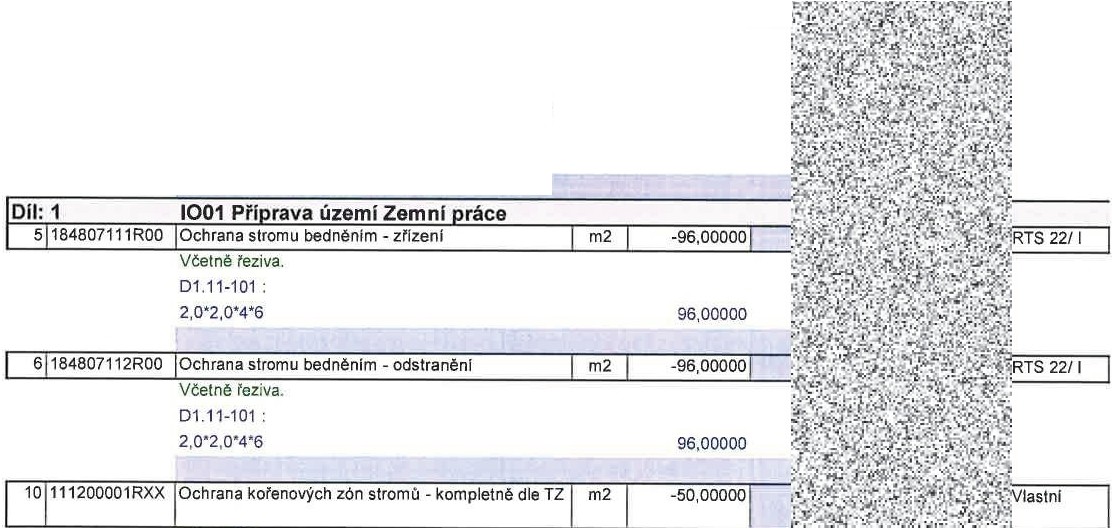 0 1.11-101 :50,0	50,00000Celkem	-128 333,14Název zakázky: Číslo zakázky:Nemocnice Vyškov - stavební úpravy křídla 03 pro magnetickou rezonanci100745	Clean Room Solutions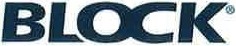 Zhotovitel: Objednatel:BLOCK CRS a.s. Valašské Meziříčí Nemocnice Vyškov p.o.ZMĚNOVÝ LIST Č. 74SO, PS: Dl.01. ASŘPopis změn a zdůvodnění: Předkládáme Vám tento změnový list na základě požadavku objedn ate le na výměnu stávaj ící podlahy v m.č. 0.57 - 0.60 za novou podlahuZměnu požaduje:O Zhotovtiel Jméno:12] Objednatel	D OstatníZměna  je dokbtdovňnn:12] Zápisem ve stavebn[m deníku ze dneD Vypracováním změny projektu čisloD Zapracováním do dokumentace skutečného provedení stavby O Zápisem z kontrolníhodne nebo zápisem zjednání zedne O Ostatni:Vliv změny na soubory projektové dokumentace:12] Ano	O NeVliv změny na v·nlidace:D Ano	12JNeCenn změny dodáyky  je stanovena:12] Bez změnyO Odečtem položky rozpočtu, č.O Dohodou	D Jiný postupVliv změny na konečný termin dokončení dlla:12] Bez změnyO Posunuti konečného terminu předáníVliv změny na cenu dlla:O Bez vlivu na cenu12] Změna ceny díla o Kč:   117 372,09 Kč bez DPHRe.a liznce změny bude prověřenazkouškou:O Ano	C8j Nea	-  R-o-z-d-_ě ol_v-n_ í_k:_ 1_x z-_h_o to-v i-te_l  	__ Da_tu_ _m_v_y_d_á_n_í: _ 1 4.- -0.8--2 0 2 3  	_ __Název zakázky:	Nemocnice Vyškov - stavební úpravy křídla D3 promagnetickou rezonanci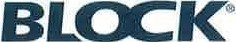 Clean  Ro o m  SolutionsČíslo zakázky:	100745J ména od povědných zástupcii za zhotovitele:	Jména  odnovčdných  zástupcii za  ob jedna tel e: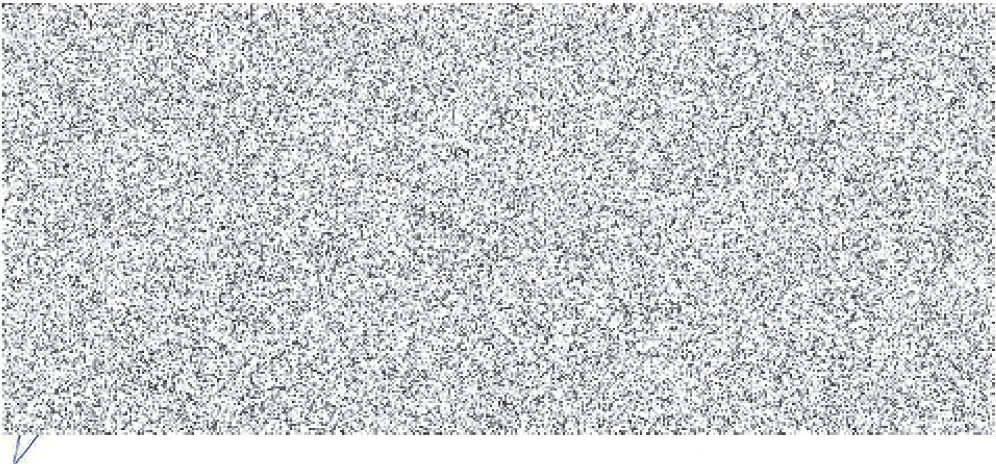 Datum:	Podpis:	Datum:	Podpis:Po podpisu tohotozměnového listu odpovědnými zástupci smluvních stran má tento změnový list charakter: dodatek ke smlouvě:O podklad k dodatku kesmlouvěD podklad ke z.měně projektovédokumentacePfíJohy:I.	Rozpočetl!] l!lRozdělovník:1xzhotovitelDatum vydáni: 14.08.2023www.blockcrs.cz2/2v	 		dne·iJ'',(,r':·..1.,-· ;,'$,":·'·....·.'. .-···,,p.t.,..:-..:,-,. ·.,.j. J   -::	-i-··,:;;, '!.,/: •t  ·'.'tI·I ;-';(......'.{'[ ·1:-m- ··>.' t :J	r-	.'.:}if - "H·""'·.·:,.-,-.·..:., .·.. ."."  .",:.lC' .:.:,	r·, !<t%.;: .	·,#...,:oťifYlQ·   ,,.....,.lr..·;P·;..-:·>,1a4f: ;·,	--,,J,•.-,'i,$f';{r. .A.:·!,•   • .17),.lt>l--/"r;,•:"a::'=.ř/'".'iit•· ,	....'.=,·,.,.,•,.'  .. .if.i;..I" ,.,".', ?. ··-	.."'.  -. ·ť.'-).. :<.c . ,...;,. .	q	. ;   '}:)  ·	W':--....... J }\•J.,t'fÍ.tt?&f·,r,t1·;..,.,'·1r ...ff.*l•. 1»  .•'  f-•l'zi v..l-1-i··	··: .,:'I;.::..   	- y-=.:., ,;,_.k.1 ..,.:;J  •::tf>'+• - ·;1l/!cB.";:.t	..      . ·  .      j:    ':'	·:C    '	-            -v.f:;...	 	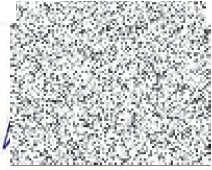 ,  L!,'lf ..-Jo ..! teL·  :-::'v'"  .,	 	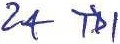 Zpracováno programem BUILOpower  S,   © RTS, a.s.	Stránka 1 z 1Položkový rozpočet, ZL74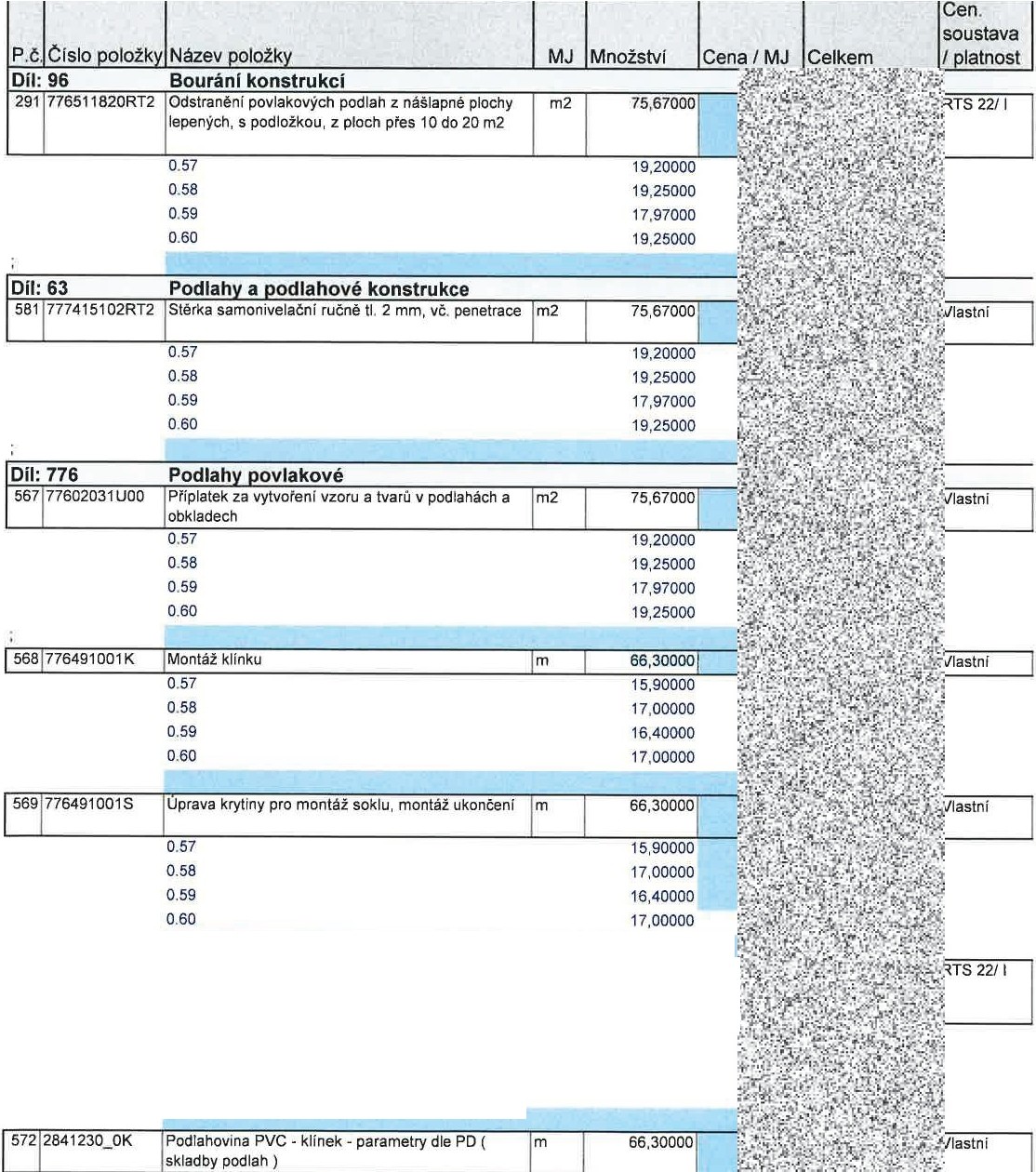 lepen i a dodávka podlahoviny z PVC, bez podkladu. Svaření podlahoviny. Dodávka a lepení podlahových soklíků z měkčeného PVC. Pastován[ a vyleštění podlah.Položkový rozpočet, ZL74,        . _    _    _    _    _,.p;...odlah  	 ___.__.     _ 	_. 	 F:.·;-1,-';',.::,,,  ,;:1-·;..,..  . ...:... ,,   ;e-1-...?,P°'f.'·.>:Jri,·Podlahovina PVC - dle parametrů PO - viz skladby.-:-J,_:- ··:.,;,..=f •·.),.91- '   · ,.,:.. :;::..):.podlah, Gerflor, Mlpolam Affinity	.r, 'ii""t.._ ;*'}Jif ,,.,	.  .!:.':·Odběr po rolích	,i,,  -	,   '  '1 1..'°ll'   _.,.,,...,_     _.   '?>--"'te;._ :.:-. ;.;i·,1 -	1,.JV ':}..,  ::f,.    ,:....---.--   -   -   -   -   ...--   -   -   -   -   -   -   -   -   -   -   -   -   -   -   -   -.--   --,.-  -   -   -   -- ....-.......i;':;,l-i.".!_v·.A .  ...;_. !,ci:.,-,.....,........  ..578  998776202ROO     Presun hmot pro podlahy povlakové v objektech	%	446,91600	=,e-v' !;.: ·.;.181-:J-,t  •·Ji- .U S 22/  I,...     ,	...av.ý_š;_k_y;;.d._o 1_ 2 m_       _       _       _       _       _       _       _       _	_       _       _       _.       --J. 	....     řv.vodorovně do 50 mp··- -..1(','f°""''-' ;:.t;i}.	'"••       _.   ,.:    .J,;y;.t.,·•:·"'Celkem	117 372,09Název zakázky: Číslo zakázky:Nemocnice  Vyškov  -  stavební  úpravy  křídla D3 pro	Ba t:•:K100745	Clean Room SolutionsZhotovitel: Objednatel·BLOCK CRS a.s. Valašské Meziříčí Nemocnice Vyškov p.o.ZMĚNOVÝ LIST Č. 75SO, PS: Dl .01. ASŘPopis změn a zdUvodněni: Předkládáme Vám tento změnový li st na základěpožadavku objednatele na výměnu stávající podlahy za nové podlahy v m.č. 1.27-1 .29Změnu požaduje:O ZhotovitelJméno:C8J Objednatel	D OstatníZměna  je dokJadovi\rlll:Zápisem ve stavebním deníku ze dneD Vypracováním změny projektu čísloO Zapracováním do dokumentace skutečného provedení stavby O Zápisem z kontrolního dne nebo zápisem zjednání ze dne O Ostatní:Vliv změny nn souboryprojektové dokumentace:Ano	ONeVlivzměny na validace:D Ano	C8J NeCena změny dodávky  jestanovena:Bez změnyOOdečtem položky rozpočtu, č.O Dohodou	O Jiný postupVliv změnv na korrcčný termín dokončenidlla:C8J Bez změnyD Posunuti konečného termínu předáníVliv změny na  cenu dlla:O Bez vlivu na cenuZměna ceny <lila o Kč:	12 931,99 Kč bez DPHRealizace změny bude urověřen11 z kouškou:OAno	[8:!Nea	-   R-_oz_ d-ě_ lo_v_n i-k_: _1x_z_ ho- t-ov-_ite l  	__D_a_tu_m v-_y _da· n-_ í:_  1 -.4 -0-.8 -_2 0_2 3  	___Název zakázky:		Nemocnice Vyškov - stavební úpravy křídla D3 pro magnetickou rezonanciBLOC: K·Člslo zakázky:100745C/ean Room Solut  io nsJ ména  odpovědných  zástupců za zhotov itele:	J ména od povědných zástupců za objcduat clc: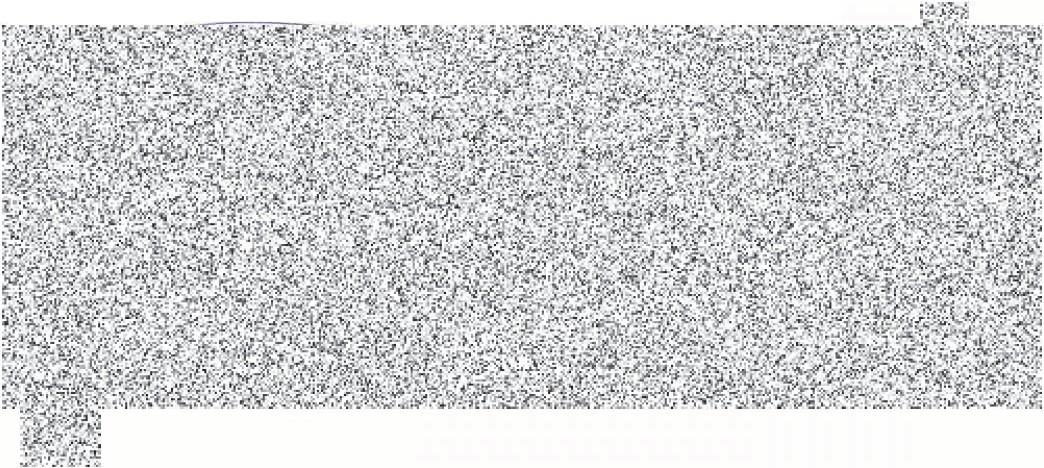 Datum:	Podpis:	Datum:	Podpis:Po podpisu tohoto změnového  listu odpovědnými zástupci smluvních stran má tento změnový list charakter:dodatek ke smlouvě:O podklad k dodatku ke smlouvěO podklad ke změně projektové dokumentacePřílohy:Rozpočet(!] (!]Rozdělovnik:1x zhotovitelDatum vydáni: 14.08.2023www.blockcrs.cz2/2.. rw:;;'l )1"1:' -I       ·	 	v	dne·---a1.: ."N. -J..:"ta   "'Cf!"l,,..1..:...-!::.'j- ·t j. t ,?,-•s.....,.;::, ·.:,t.t,.·i  ··t"i,;    L-•  -  ... .... ; "-'-! ·  .'.l	i-	·:.-"::'·:t; ) ,· ' j5-'·	-   ,:.·. }   ">'..•:    --"t.	1\·  S!  •.:...;t:·.,-.-,.., ·....-,..) r.  ·t,l...r.··,v..• ' ř.·f   ".-""F.-?.•ť.'" . •. ·";, p,·i: ,•. ·.,,.... ,  ';  "\' iMN,' :•>l'-'t,.;) ,.,....:.... .;,.·    ...  · ť   "  :. .-. .,,.. ">f,-.1	'<'  •:,  •	··, .,. ::,:.'_""1>  !·r	1-.-!7:;·   .r	-:,    .._. ..  ...  .,	-il.rť'..f{·	·.J1° F;&',1, {,f,i:f J.	.%f	rf  tal  l   r,  tJ:...  •   ( .:  f"k i[h:t,.J:.  •.'1'1•·•·•,,... -•.,...·..      ,.,	.,·.i, .Za obf ednatele,   ,.,JI•    ;!,i:t,-1t.i--:'! ·-y.•;.t-,, w(2)i•i :',.',..I-;.,',;: J,·:-.-:I :. --•o; :";,•ťJr.J :  •:'f1 -	, c'l- f  ';.J.>;.·;(-	'   ,   ';:\;·r.- .i	L   -..._,li;: •;;_.,•,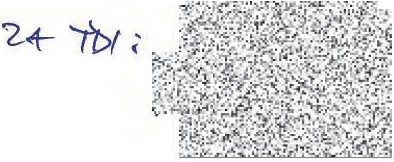 Zpracováno programem BUILOpower S, © RTS, a.s.	Stránka 1 z 1Položkový rozpočet, ZL75Cen. soustava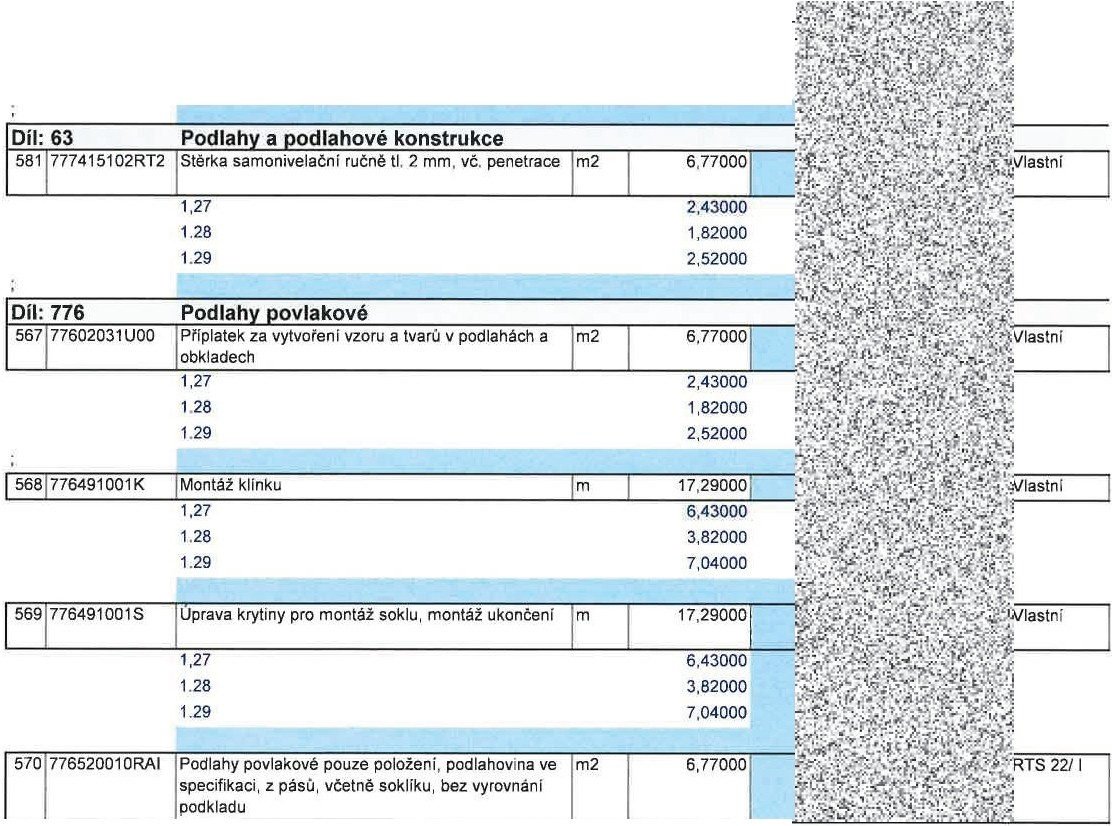 P.č. Číslo polóžk, Název položky	MJ   Množství	Ce	MJ   Celkem	/ platnost, ' ·. l·-::·.:ry,·:·.-;1:-:,.ti ··.····-.··-  ..·..·l·".!!t;P.!.'Ji.,     '.   •..;i; ,.	... >     . .....TS 22/ I, ...  ,   /),  ;  ·,f:  .'t· J··, ',· l  .•ik.;,';· 1·:7--'!,.- · ..... !A ..._ l i/ ;  .=-·  ._.. ".;lepení a dodávka podlahoviny z PVC, bez podkladu. Svaření podlahoviny. Dodávka a lepeni podlahových soklíků z měkčeného PVC. Pastován! a  vyleštěnípodlah.	- >" .	,,    M  ""i:.,:,r:-,-...;;l"fl..,-5-7-2 -.-28_41 2_-30 o_K_   -.-P odla__ho-vin-_aP   V__C·-_k_l-ín_e k--- p-_ar_a_me- t r_yd,.el,._..P_D(_.,---   ..,.m--tň:y.'.:.,r;:-.:,i/•   ;:. ;i..t'...----  1-,7- 2:9-:...o,."0o""..,.,..-   -; 1  f ;   i    \ .	'-r	1 -V-al -s t-n_!, 	,		._sk_ladb..;y;...p;._od_lah_)   _   _   _   _   _   _   _   _   _   _   _      ._. 	.	 ··;p:ťr ,: g-1r}:4.... .f,;,•·! fJ;;fi:.f$)!.!"ff.1. ·...;.....-57-3'.CT"'."2-84_1_2  3_-0 T-	--, P..,-..od-1a- ho,-v-- in-a-P-'V"'C-- u .,o.._k nče  _ní _--p-a-r-am-e.,..try    ,.d,....le-:P:-:0:-:-(--,  -m-   -,  ---,--1-,, -,-27-,-9-0 -0:0-:--  -i'rJ:r"'Jt:::'.·· .;:.;._«..f-},.;.\_:- ..-?i! --1a-s_tn_  l        ,skladby podlah)..,:_,r:,.;·....LC . .,; ·1-1:·.;Y-	·-:: .;,._.. 	, _ _  _   .                      _ ...;_....;. _    _    _    _    _    _    _    _    _    _    _       _   .	_.     _ _  _      . 	t  ,J,,·r.} ,'· ·;t_,1' /l.f...[	:r'>,9,;-;;5-." -  -  -  ...,-  ---.---,-   -   -   -   --. -   -   -   -   -   -   -   -   -   -   -   -   -   -   -   -   -   --, -   -  ...--   -   -   -   ---,..-----,-., :  '  ,. h ...i	<.:7  '?r,./. .1:-  -  -  - ---,574 PVC .1	Podlahovina PVC • dle parametrů PO - víz skladby  m2	7,79000	1 .1\ :-'-;,; >*·';t "li''.ttr l Vlastni podlah			,   .- · & .  , ;.,ř!:ť', ;i•Položkový rozpočet, ZL75Podlahovina PVC - dle parametrů PO - viz skladby podlah,  Gerflor, MipolamAffinityProřez 15%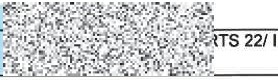 578 998n6202ROO Presun hmo t pro podlahy povlako,vé v objektechvýšky do 12 m vodorovně do 50 m%	446. 1600Celkem	12 931,99Název zakázky:Číslo zakázky:Nemocnice Vyškov - stavební úpravy křídla 03 pro magnetickou rezonanci100745	Clean Room Solutions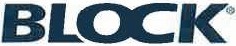 Zhotovite:l Objednatel:BLOCK CR$ a.s. Valašské Meziříčí Nemocnice Vyškov p.o.ZMĚNOVÝ LIST Č. 76-  -  -  -  -	-  -   - -  -  -  -  -  -  -  - --  -  -  -  -  -  -  -  -  -  -  -  -  -  -  -  -  -  -  -  -  -  -    -SO, PS: Dl.01. ASŘPopis změn a zdůvodnění: Předkládáme Vám tento změnový list na základě požadavku objednatele na provedení  nové výmalby  v  místnosti  před zdvižnou plošinou.Změnu požaduje:O Zhotovitel.Jméno:[8J Objednatel	O OstatníZměna jedokladována:[8J Zápisem ve stavebním deníku ze dneO Yypracovánlm změny projektu čísloO Zapracovánim do dokumentace skutečného provedení stavby O Zápisem z kontrolního dne nebo zápisem zjednání ze dne O Ostatní:Vliv změny na souborv J>rojektové  dokumentace:t8'J Ano	O NeVliv změnv na validace:O Ano	t8'J NeCe.na změny dodíivky je s tanovena:t8'J Bez změnyO Odečtem položky rozpočtu, č.O Dohodou	O Jiný postupVliv změny nn konečný termín dokončení díla:[8J Bez změnyO Posunutí konečného termínu předániVliv změny nn cenu díla:O Bez vlivu na cenu[8J Změna ceny díla o Kč:   28 427,42 Kč bez DPHRealizace změny bude  prověřena zkouškou:O Ano	l:8J Nea	-  R-o-_z_d ě l_o-v_n _í k-:_ 1_x_z_h_o_tov_i t-e l 	___Da_ _tu_m_v_y_d_á_n_í: _ 1 .8 0- .8- -2_0-_2 3  	_ __1x objednatel	Počet příloh: 1Výtisk éls!o: 1Název zakázky:	Nemocnice Vyškov - stavební úpravy křídla  03 pro magnetickou rezonanciBLCM: KČíslo zakázky:100745Clean Roo m SolutionsJména  odpovědných :t.ástupcú  zn zhotov it ele:	.Jména odpově dn ých zástup dl za ob jednatele: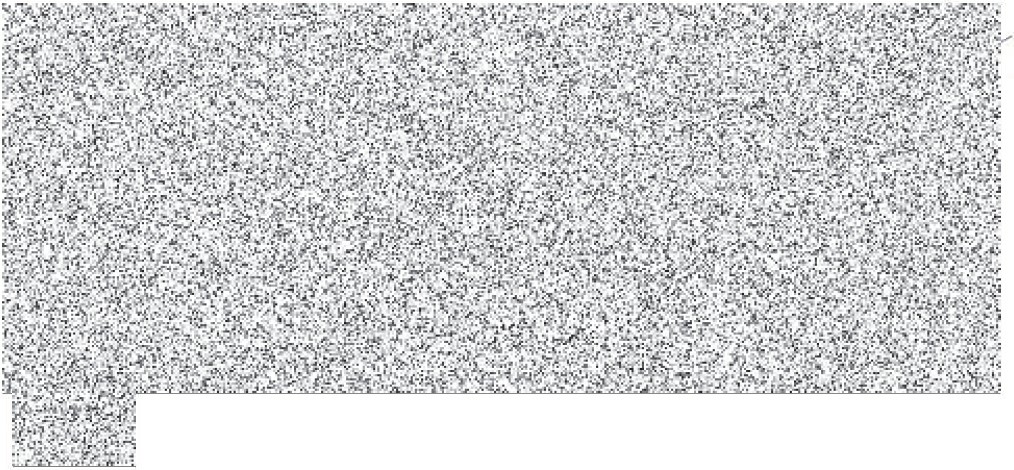 Oatum:	Podpis:	f1atum ;	Poclpi ·Po podpisu tohoto změnového listu odpovědnými zástupci smluvních stran má tento změnový list charakter:Ododatek ke smlouvě:[8l podklad k dodatku ke smlouvěO podklad ke změně projektové dokumentacePfflohy:RozpočetRozdělovnlk:1x zhotovitel1x objednatelFormulař 8-FM-7 2-02-021V10 / v 5 ke dni 1202 2016Datum vydání: 18.08.2023Počet příloh: 1www.blockcrs.cz2/2Výtisk čislo: 1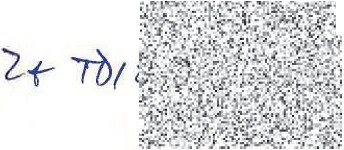 ovy rozpocet, ZL76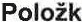 0,48 *11,7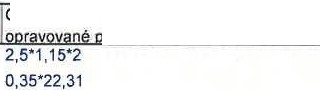 0,18 *2,61*2,352,8•0,524,67*2,50,65*23,6*0,153,23*3,31*2,256,44*0,134,5*1,19,86*43,63*3,73,62*2,081,45*1,943,7*2,91,6*2.45,750007,80850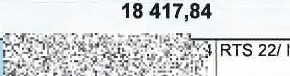 5,616000,468002,350001.4560011,675001,300000,5400010,659002,250000,837204,9500039,4400013.431007,529602,8130010,730003,84000133,44330růžová	• ·'" . · ..,.... li' '-, . ,... .... t ur. a..>• ..c.aRozpis cenyCelkemHSV0,00PSV131 000,00MON0,00Vedlejší náklady0,00Ostatní náklady0,00Celkem131 000,00Rekapitulace daníZáklad pro sníženou DPH15%0,00 CZKZák lad pro zák ladní DPH21%131 000,00 CZKZaokrouhlení0,00 CZKCena celkem bez DPH131 000,00 CZKS:ASŘO:Nové venkovní žaluzie u okna Z70R:D . 01 . 01	ASŘPoložkový rozpočet stavby, ZL72Položkový rozpočet stavby, ZL72Položkový rozpočet stavby, ZL72Položkový rozpočet stavby, ZL72Položkový rozpočet stavby, ZL72Položkový rozpočet stavby, ZL72Položkový rozpočet stavby, ZL72Položkový rozpočet stavby, ZL72Stavba:Objekt: Rozpočet:VZTD.1.01.04.f01	Rozpočet ke změnovému listuVZTD.1.01.04.f01	Rozpočet ke změnovému listuVZTD.1.01.04.f01	Rozpočet ke změnovému listuVZTD.1.01.04.f01	Rozpočet ke změnovému listuVZTD.1.01.04.f01	Rozpočet ke změnovému listuVZTD.1.01.04.f01	Rozpočet ke změnovému listuVZTD.1.01.04.f01	Rozpočet ke změnovému listuObjednate:lNemocnice Vyškov, p.o.Nemocnice Vyškov, p.o.IČO: 839205DIČ: CZ839205IČO: 839205DIČ: CZ839205IČO: 839205DIČ: CZ839205Zhotovitel:BLOCK CRS, a.s.BLOCK CRS, a.s.IČO : 7333366DIČ: CZ7333366IČO : 7333366DIČ: CZ7333366IČO : 7333366DIČ: CZ7333366Vypracoval:Rozpis cenyBLOCK CRS,a.s.BLOCK CRS,a.s.CelkemCelkemCelkemHSVHSV0,000,00PSVPSV57 774,8457 774,84MONMON0,000,00Vedlejší nákladyVedlejší náklady0,000,00Ostatní nákladyOstatní náklady0,000,00CelkemCelkem57 774,8457 774,84Rekapitulace daniRekapitulace daniRekapitulace daniRekapitulace daniRekapitulace daniRekapitulace daniRekapitulace daniRekapitulace daniZáklad pro sníženou DPHZáklad pro sníženou DPH15	%15	%0,00 CZK0,00 CZK0,00 CZK0,00 CZKZáklad pro základníDPHZáklad pro základníDPH21	%21	%57 774,84 CZK57 774,84 CZK57 774,84 CZK57 774,84 CZKZaokrouhleníZaokrouhleníZaokrouhlení0,00 CZK0,00 CZK0,00 CZKCena celkem bez DPHCena celkem bez DPHCena celkem bez DPH57 774,84 CZK57 774,84 CZK57 774,84 CZKvvvdnedneLa oOJednateleLa oOJednateleS:VZTO:Prodloužení tras Cu potrubí k jednotkám v místnostech 03-0 .57 - 0.62 a Přemístění venkovní jR:D.01.01.4.f	VZTP.čCislo položkyCislo položkyNázev položkyNázev položkyMJMnožstvíCena I MJCelkemCen. soustava/ platnoston:	Prodloužení tras Cu potrubí k jednotkám v	J,:J.°$._.'•";.....+ •,')   •-t,.l,V,,.•  ·  '\J'     ."ti,f  fI._on:	Prodloužení tras Cu potrubí k jednotkám v	J,:J.°$._.'•";.....+ •,')   •-t,.l,V,,.•  ·  '\J'     ."ti,f  fI._on:	Prodloužení tras Cu potrubí k jednotkám v	J,:J.°$._.'•";.....+ •,')   •-t,.l,V,,.•  ·  '\J'     ."ti,f  fI._on:	Prodloužení tras Cu potrubí k jednotkám v	J,:J.°$._.'•";.....+ •,')   •-t,.l,V,,.•  ·  '\J'     ."ti,f  fI._on:	Prodloužení tras Cu potrubí k jednotkám v	J,:J.°$._.'•";.....+ •,')   •-t,.l,V,,.•  ·  '\J'     ."ti,f  fI._on:	Prodloužení tras Cu potrubí k jednotkám v	J,:J.°$._.'•";.....+ •,')   •-t,.l,V,,.•  ·  '\J'     ."ti,f  fI._on:	Prodloužení tras Cu potrubí k jednotkám v	J,:J.°$._.'•";.....+ •,')   •-t,.l,V,,.•  ·  '\J'     ."ti,f  fI._on:	Prodloužení tras Cu potrubí k jednotkám v	J,:J.°$._.'•";.....+ •,')   •-t,.l,V,,.•  ·  '\J'     ."ti,f  fI._on:	Prodloužení tras Cu potrubí k jednotkám v	J,:J.°$._.'•";.....+ •,')   •-t,.l,V,,.•  ·  '\J'     ."ti,f  fI._on:	Prodloužení tras Cu potrubí k jednotkám v	J,:J.°$._.'•";.....+ •,')   •-t,.l,V,,.•  ·  '\J'     ."ti,f  fI._mč. 0 3 0.57-0.62mč. 0 3 0.57-0.62mč. 0 3 0.57-0.62mč. 0 3 0.57-0.62mč. 0 3 0.57-0.62mč. 0 3 0.57-0.62mč. 0 3 0.57-0.62!!·  .'·  · 1 ·· Í.J'  l"::..-	,c-... ,':i!-ii.o      i:   ·ý  ;	·.t..   . - ·	,\!!·  .'·  · 1 ·· Í.J'  l"::..-	,c-... ,':i!-ii.o      i:   ·ý  ;	·.t..   . - ·	,\!!·  .'·  · 1 ·· Í.J'  l"::..-	,c-... ,':i!-ii.o      i:   ·ý  ;	·.t..   . - ·	,\2886a .08 . 5Měděné potrubí vč,chladlvové izolace  (pryžové sbm21,00000288uzavfen  ými buňkami)   f 12,7uzavfen  ými buňkami)   f 12,7bm21,000002956a 13Kabelové propojení mezi venkovní a vnitřními jednotkami a venkovní jednotky s centrálním,ovladačemkomunlkačnf(T'I kabelem - dle  výrobce jeonotekbm49,00000"Díl:Přemístění venkovní jednotky nouzové KLM   ro RTGPřemístění venkovní jednotky nouzové KLM   ro RTGPřemístění venkovní jednotky nouzové KLM   ro RTGPřemístění venkovní jednotky nouzové KLM   ro RTGPřemístění venkovní jednotky nouzové KLM   ro RTGPřemístění venkovní jednotky nouzové KLM   ro RTG341 8.02,1	Demontáž stá.veJícljednotky KLMks1,00000Rozpis cenyCelkemHSV0,00PSV-128 333 ,14MON0,00Vedlejší náklady0,00Ostatn í náklady0,00Celkem-128 333,14Rekapitulace daníZáklad pro sníženou DPH15%0,00 CZKZáklad pro základní DPH21%-128 333,14 CZKZaokrouhlení0,00 CZKCena celkem bez DPH-128 333,14 CZKv:';!-v,,. ..,.,.:t,-",.·: /:i-:.:'ť.ť.:r.?·f.ť-:1.!,'l!i'!'™"'',j-iif'(     "'  -·.•!	'•  ·:"!, •   I     -.  .i-·)	·t,•,!,• ' i;,,_..f. ..•I. -o)""'.     r+· ·I,...;'ijj#..-	T ;; ;· ·i.:/ ti-l.;,;:.?'• ':'tt. :  .,;.	--, , ',dne	·•l..-.·.;     (,{.. "rf 11 :-    1t   ·t'" · 1Š  • •  š     ?>i'., f!    l   .;;. ,;>{ ... Jl, t 'fl/l ,f·!::.i..:.f·1?."/},:\f: 1;?w-':(ti,    	v·	{ }...·=. o,w \"!·;:[...'"')"Y'} ·:<.·	,......,:.	.'\\·-f=<..	r-"1'·Jr·. ť,..,.._.-;,1·,;r,i,f;;-i..._..J,,·...",f!:··'{..·f-'tJ;,;,,;.,i,!t...·	, :('":	.({.,. }'"·:t }J'",fi"tf' ;'.'_.ó:i.o;·,J;:-°:}(r 5-:", \::t	(-  :·  ;rt'i1	;,·;<.···· -v., ,;....., .,.>1,•.,t 1 -.....,·  •'-  \.:'t.-· · r._.'.- •t.•	r .i •·*::,. • -;,::Ji	J.· 1}.·;·,:t;··',%	.   _,,.\•V", ir   \,:.,    •-     -   -1•	, ,,. '!'.'}:• ,!f'.!'"'.'  ,:::,'  ·:;;.:..;_: "'"':i '    ;;s	- Ý	· ·	"' "   '1o.•·   ·i ,Z     h ,._l:'		?' J'-• ·•11   '!' /1,,-f;	tl  •'t}_J:t.l".f· ·i.:/ ti-l.;,;:.?'• ':'tt. :  .,;.	--, , ',dne	·•l..-.·.;     (,{.. "rf 11 :-    1t   ·t'" · 1Š  • •  š     ?>i'., f!    l   .;;. ,;>{ ... Jl, t 'fl/l ,f·!::.i..:.f·1?."/},:\f: 1;?w-':(ti,    	v·	{ }...·=. o,w \"!·;:[...'"')"Y'} ·:<.·	,......,:.	.'\\·-f=<..	r-"1'·Jr·. ť,..,.._.-;,1·,;r,i,f;;-i..._..J,,·...",f!:··'{..·f-'tJ;,;,,;.,i,!t...·	, :('":	.({.,. }'"·:t }J'",fi"tf' ;'.'_.ó:i.o;·,J;:-°:}(r 5-:", \::t	(-  :·  ;rt'i1	;,·;<.···· -v., ,;....., .,.>1,•.,t 1 -.....,·  •'-  \.:'t.-· · r._.'.- •t.•	r .i •·*::,. • -;,::Ji	J.· 1}.·;·,:t;··',%	.   _,,.\•V", ir   \,:.,    •-     -   -1•	, ,,. '!'.'}:• ,!f'.!'"'.'  ,:::,'  ·:;;.:..;_: "'"':i '    ;;s	- Ý	· ·	"' "   '1o.•·   ·i ,Z     h ,._l:'		?' J'-• ·•11   '!' /1,,-f;	tl  •'t}_J:t.l".f· ·i.:/ ti-l.;,;:.?'• ':'tt. :  .,;.	--, , ',dne	·•l..-.·.;     (,{.. "rf 11 :-    1t   ·t'" · 1Š  • •  š     ?>i'., f!    l   .;;. ,;>{ ... Jl, t 'fl/l ,f·!::.i..:.f·1?."/},:\f: 1;?w-':(ti,    	v·	{ }...·=. o,w \"!·;:[...'"')"Y'} ·:<.·	,......,:.	.'\\·-f=<..	r-"1'·Jr·. ť,..,.._.-;,1·,;r,i,f;;-i..._..J,,·...",f!:··'{..·f-'tJ;,;,,;.,i,!t...·	, :('":	.({.,. }'"·:t }J'",fi"tf' ;'.'_.ó:i.o;·,J;:-°:}(r 5-:", \::t	(-  :·  ;rt'i1	;,·;<.···· -v., ,;....., .,.>1,•.,t 1 -.....,·  •'-  \.:'t.-· · r._.'.- •t.•	r .i •·*::,. • -;,::Ji	J.· 1}.·;·,:t;··',%	.   _,,.\•V", ir   \,:.,    •-     -   -1•	, ,,. '!'.'}:• ,!f'.!'"'.'  ,:::,'  ·:;;.:..;_: "'"':i '    ;;s	- Ý	· ·	"' "   '1o.•·   ·i ,Z     h ,._l:'		?' J'-• ·•11   '!' /1,,-f;	tl  •'t}_J:t.l".f· ·i.:/ ti-l.;,;:.?'• ':'tt. :  .,;.	--, , ',dne	·•l..-.·.;     (,{.. "rf 11 :-    1t   ·t'" · 1Š  • •  š     ?>i'., f!    l   .;;. ,;>{ ... Jl, t 'fl/l ,f·!::.i..:.f·1?."/},:\f: 1;?w-':(ti,    	v·	{ }...·=. o,w \"!·;:[...'"')"Y'} ·:<.·	,......,:.	.'\\·-f=<..	r-"1'·Jr·. ť,..,.._.-;,1·,;r,i,f;;-i..._..J,,·...",f!:··'{..·f-'tJ;,;,,;.,i,!t...·	, :('":	.({.,. }'"·:t }J'",fi"tf' ;'.'_.ó:i.o;·,J;:-°:}(r 5-:", \::t	(-  :·  ;rt'i1	;,·;<.···· -v., ,;....., .,.>1,•.,t 1 -.....,·  •'-  \.:'t.-· · r._.'.- •t.•	r .i •·*::,. • -;,::Ji	J.· 1}.·;·,:t;··',%	.   _,,.\•V", ir   \,:.,    •-     -   -1•	, ,,. '!'.'}:• ,!f'.!'"'.'  ,:::,'  ·:;;.:..;_: "'"':i '    ;;s	- Ý	· ·	"' "   '1o.•·   ·i ,Z     h ,._l:'		?' J'-• ·•11   '!' /1,,-f;	tl  •'t}_J:t.l".fS:ASŘO:OdpočtyOdpočtyR:0 .01.01	ASŘ0 .01.01	ASŘRozpis cenyCelkemHSV0,00PSV117 372,09MON0,00Vedlejší náklady0,00Ostatní náklady0,00Celkem117 372,09Rekapitulace daníZáklad pro sníženou DPH15%0,00 CZKZák lad pro  základní DPH21%117 372,09 CZKZaokrouhlen í0,00 CZKCena celkem bez DPH117 372,09 CZKS:ASŘO:Nové podlahy v m.č. 0.57 - 0.60Nové podlahy v m.č. 0.57 - 0.60R:0 .01 . 0 1	ASŘ0 .01 . 0 1	ASŘ0 .01 . 0 1	ASŘ570776520010RAIPodlahy povlakové pouze položení, podlahovina ve specifikaci , z pásů, včetně soklíku, bez vyrovnání podkladum275,67000.:,•.fRozpis cenyCelkemHSV0,00PSV12 931,99MON0,00Vedlejší náklady0,00Ostatní náklady0,00Celkem12 931,99Rekapitulace daníZáklad pro sníženou DPH15%0,00 CZKZáklad pro základní DPH21%12 931,99 CZKZaokrouhlení0,00 CZKCena celkem bez DPH12 931,99 CZKS:ASŘO:Nové podlahyv m.č. 1.27 - 1.29R:D.01.01	ASŘS:ASŘO:Nové podlahy v m.č. 1.27 - 1.29R:D.01.01	ASŘD.01.01	ASŘD.01.01	ASŘR:P.č.Název položkyMJMnožstvlCena I MJCelkemCen. soustava/ platnostP.č.Ólslo položk.,Název položkyMJMnožstvlCena I MJCelkemCen. soustava/ platnostPoložkový rozpočet stavby, ZL76Položkový rozpočet stavby, ZL76Položkový rozpočet stavby, ZL76Položkový rozpočet stavby, ZL76Položkový rozpočet stavby, ZL76Položkový rozpočet stavby, ZL76Položkový rozpočet stavby, ZL76Položkový rozpočet stavby, ZL76Stavba:Objekt: Rozpočet:ASŘ0101	Rozpočet ke změnovémuASŘ0101	Rozpočet ke změnovémuASŘ0101	Rozpočet ke změnovémuASŘ0101	Rozpočet ke změnovémulistulistuObjednate: lNemocnice Vyškov, p.o.Nemocnice Vyškov, p.o.IČO: 839205DIČ: CZ839205IČO: 839205DIČ: CZ839205Zhotovite l:BLOCK CRS, a.s.BLOCK CRS, a.s.IČO: 7333366DIČ: CZ7333366IČO: 7333366DIČ: CZ7333366Vypracoval :Rozpis cenyBLOCK CRS,.!I:.BLOCK CRS,.!I:.CelkemCelkemHSVHSVHSV0,00PSVPSVPSV28 427,42MONMONMON0,00Vedlejší nákladyVedlejší nákladyVedlejší náklady0,00Ostatní nákladyOstatní nákladyOstatní náklady0,00CelkemCelkemCelkem28 427,42Rekapitulace daníRekapitulace daníRekapitulace daníRekapitulace daníRekapitulace daníRekapitulace daníRekapitulace daníRekapitulace daníZáklad pro sníženou DPHZáklad pro sníženou DPHZáklad pro sníženou DPH15	%15	%0,00 CZK0,00 CZK0,00 CZKZáklad pro základní DPHZáklad pro základní DPHZáklad pro základní DPH21	%21	%28 427,42 CZK28 427,42 CZK28 427,42 CZKZaokrouhlenIZaokrouhlenIZaokrouhlenIZaokrouhlenI0,00 CZK0,00 CZKCena celkem bez DPHCena celkem bez DPHCena celkem bez DPHCena celkem bez DPH28 427,42 CZK28 427,42 CZKv.fi'.!!.--j,.",>  ,w• ';';·?,.' r-' •fl •• '';.it·.,    (l:,·.:,--:- :    -.#,..--;,;-r rr -',·':i',·:ofj·o!c·;°{l?Jt ·.ť·.Yi".ť,-! ·:y;_: ;,r.'-f4.:-,	,-,',1. ,".-...,  •,, -·,..._:,:,t).. -,.. "'" t , ,,-, '! v - ..· ·:\1ž· J ".•  ·ff-j_·'':-,.f.,:.r:.';,t"'-:t,•1·:• iko	v  , f!'   r.·- •l-I      •  • -'   1   ,'\.}_1:	,.i·.;...  i	!o--:.- ':...';{ťi';l,':.J• • ·,..... -:.:.č,... '...fi'.!!.--j,.",>  ,w• ';';·?,.' r-' •fl •• '';.it·.,    (l:,·.:,--:- :    -.#,..--;,;-r rr -',·':i',·:ofj·o!c·;°{l?Jt ·.ť·.Yi".ť,-! ·:y;_: ;,r.'-f4.:-,	,-,',1. ,".-...,  •,, -·,..._:,:,t).. -,.. "'" t , ,,-, '! v - ..· ·:\1ž· J ".•  ·ff-j_·'':-,.f.,:.r:.';,t"'-:t,•1·:• iko	v  , f!'   r.·- •l-I      •  • -'   1   ,'\.}_1:	,.i·.;...  i	!o--:.- ':...';{ťi';l,':.J• • ·,..... -:.:.č,... '..dnedner.....:.:.,:.	i'I:f•'-,:-.:"....:&.,:I,:, -i  1:  ·"i .(',•·,J." "::.ti'c( f {    -   -:i :.;.   , r.; 'tf;,.'ir"-i\t  '-,$;.p);-?t.'-....-..,....,.;..t,,i.'f· !,i1!,,·-v      "  "      •	• l ' t1)ť...	.. ..-a ·ut:t-·,),\,..,.J.:.t1>./ť'••!!  :!' .:·'1_-·"':.· -: -,·-·,'to'i;    -v.,,:-:iť.;lliť	-t't •.,fji ?!1  t "r' -	..!lf. 1I·-X	*7	-?, .,-  :-"'·.. L.(...,. ..F--'-N\i•i.-n...- •'<ťf:,i-..,  '·'· -r.....:.:.,:.	i'I:f•'-,:-.:"....:&.,:I,:, -i  1:  ·"i .(',•·,J." "::.ti'c( f {    -   -:i :.;.   , r.; 'tf;,.'ir"-i\t  '-,$;.p);-?t.'-....-..,....,.;..t,,i.'f· !,i1!,,·-v      "  "      •	• l ' t1)ť...	.. ..-a ·ut:t-·,),\,..,.J.:.t1>./ť'••!!  :!' .:·'1_-·"':.· -: -,·-·,'to'i;    -v.,,:-:iť.;lliť	-t't •.,fji ?!1  t "r' -	..!lf. 1I·-X	*7	-?, .,-  :-"'·.. L.(...,. ..F--'-N\i•i.-n...- •'<ťf:,i-..,  '·'· -S:ASŘO:Nové malby v celé místnosti pfed zdvižnou plošinouR:D.1.01.P.č.Člslo   oložkNázev položMJ MnožstvlMJ MnožstvlCena I MJCelkemDil: 61	Upravy povrchů vnitřníDil: 61	Upravy povrchů vnitřníDil: 61	Upravy povrchů vnitřníDil: 61	Upravy povrchů vnitřní173 612421311ROO173 612421311ROOOp rav a v ni třníc h va p enných omítek stěn v množství	m2	133,44330 I	b' chOp rav a v ni třníc h va p enných omítek stěn v množství	m2	133,44330 I	b' chOp rav a v ni třníc h va p enných omítek stěn v množství	m2	133,44330 I	b' chOp rav a v ni třníc h va p enných omítek stěn v množství	m2	133,44330 I	b' chOp rav a v ni třníc h va p enných omítek stěn v množství	m2	133,44330 I	b' ch2 , 5 · 1 .15•25,750000,35*22,317,808500,48*11.75,61600O,18 *2,60,468001*2,352,350002,8*0,521,456004,67*2,511,675000,65*21,300003,6*0,150,54000bílá3,23*3,310,659001*2,252,250006,44"0,130,837204,5*1,14,950009,86*439.440003,63*3,713,431003,62' 2,087,529601,45' 1,942,81300